자 기 소 개 서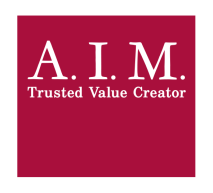 1.본인의 강점과 약점을 작성하여 주시기 바랍니다.2. 최근(2년 이내)에 자신이 성공적으로 달성한 일을 자세히 작성해 주시기 바랍니다. (육하원칙)3.(주)에이아이엠투자운용의 지원동기와 입사 후 자신의 포부를 작성해 주시기 바랍니다.